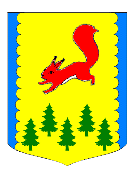 КРАСНОЯРСКИЙ КРАЙПИРОВСКИЙ МУНИЦИПАЛЬНЫЙ ОКРУГПИРОВСКИЙ ОКРУЖНОЙ СОВЕТ ДЕПУТАТОВРЕШЕНИЕпроектО внесении изменений и дополнений в Устав Пировского муниципального округа Красноярского краяВ целях приведения Устава Пировского муниципального округа Красноярского края в соответствие с требованиями Федерального закона от 06.10.2003 №131-ФЗ «Об общих принципах организации местного самоуправления в Российской Федерации, Федерального закона от 02.07.2021 №304-ФЗ «О внесении изменений в Лесной кодекс Российской Федерации», руководствуясь статьями 20,71 Устава Пировского муниципального округа Красноярского края, Пировский окружной Совет депутатов РЕШИЛ:1.Внести в Устав Пировского муниципального округа Красноярского края следующие изменения и дополнения:1) В статье 6:В подпункте 41 пункта 1 слова ", проведение открытого аукциона на право заключить договор о создании искусственного земельного участка" исключить.Пункт 1 дополнить подпунктами 45,46 следующего содержания:«45. принятие решений о создании, об упразднении лесничеств, создаваемых в их составе участковых лесничеств, расположенных на землях населенных пунктов муниципального округа, установлении и изменении их границ, а также осуществление разработки и утверждения лесохозяйственных регламентов лесничеств, расположенных на землях населенных пунктов;46. осуществление мероприятий по лесоустройству в отношении лесов, расположенных на землях населенных пунктов муниципального округа;»;	2) Статью 27 изложить в следующей редакции:	«Статья 27. Муниципальный контроль	1.Администрация округа организует и осуществляет муниципальный контроль за соблюдением требований, установленных муниципальными правовыми актами, принятыми по вопросам местного значения, а в случаях, если соответствующие виды контроля отнесены федеральными законами к полномочиям органов местного самоуправления, также муниципальный контроль за соблюдением требований, установленных федеральными законами, законами Красноярского края.	2.Муниципальный контроль, в соответствии с частью 9 статьи 1 Федерального закона от 31.07.2020 №248-ФЗ «О государственном контроле (надзоре) и муниципальном контроле в Российской Федерации» (далее – Федеральный закон от 31.07.2020 №248-ФЗ), подлежит осуществлению при наличии в границах муниципального образования объектов соответствующего контроля.	3.Финансирование деятельности по муниципальному контролю осуществляется из местного бюджета в порядке, определенном бюджетным законодательством.	4.Порядок организации и осуществления муниципального контроля, полномочия контрольного органа устанавливаются положением о виде муниципального контроля, утверждаемым Советом депутатов, в соответствии с Федеральным законом от 31.07.2020 №248-ФЗ.»;	3) Главу 6 исключить;	4) В статье 55:	Абзац четвертый пункта 5 исключить;	Дополнить пункт 5 подпунктом 5.1. следующего содержания:«5.1. Размер пенсии за выслугу лет не может быть ниже:1000 рублей – при наличии стажа у лица, замещавшего муниципальную должность на постоянной основе менее 10 лет;2000 рублей - при наличии стажа у лица, замещавшего муниципальную должность на постоянной основе от 10 до 14 лет;3000 рублей - при наличии стажа у лица, замещавшего муниципальную должность на постоянной основе 14 и более лет.».	2.Контроль за исполнением решения оставляю за собой.	3.Направить настоящее решение в Управление Министерства юстиции Российской Федерации по Красноярскому краю для государственной регистрации.	4.Настоящее решение о внесении изменений и дополнений в Устав Пировского муниципального округа подлежит официальному опубликованию после государственной регистрации и вступает в силу со дня, следующего за днем официального опубликования в районной газете «Заря».	Глава Пировского муниципального округа обязан опубликовать зарегистрированное решение о внесении изменений и дополнений в Устав Пировского муниципального округа Красноярского края, в течении семи дней со дня поступления из Управления Министерства юстиции Российской Федерации по Красноярскому краю уведомления о включении сведений об уставе муниципального образования, муниципальном правовом акте о внесении изменений в устав муниципального образования в государственный реестр уставов муниципальных образований субъекта Российской Федерации, предусмотренного частью 6 статьи 4 Федерального закона от 21 июля 2005 года №97-ФЗ "О государственной регистрации уставов муниципальных образований".«___» _______2022 гс.Пировское№_______Председатель Пировского окружного Совета депутатовГлава Пировского                                                      муниципального округа____________Г.И. Костыгина                 ____________А.И. Евсеев